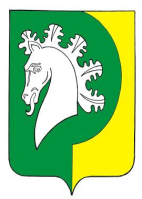   Руководствуясь со статьей 13.4 Федерального закона "Об отходах производства и потребления", Уставом Шераутского сельского поселения Комсомольского района Чувашской Республики,    администрация Шераутского сельского поселения Комсомольского района Чувашской Республики п о с т а н о в л я е т: 1. Приложение № 1 "Реестр мест (площадок) накопления твердых коммунальных отходов, расположенных на территории Шераутского сельского поселения", утвержденный постановлением администрации Шераутского сельского поселения от 14 октября 2019 года № 63  «Об утверждении реестра мест (площадок) накопления твердых коммунальных отходов на территории Шераутского сельского поселения», изложить в следующей редакции согласно приложению № 1 к настоящему постановлению.2. Настоящее постановление вступает в силу после его официального опубликования в информационном бюллетене «Вестник Шераутского сельского поселения Комсомольского района».Глава Шераутскогосельского поселения                                                                С.М.Маштанов Приложение № 1к постановлению администрацииШераутского сельского поселенияот 02.09.2020  № 45РЕЕСТРмест (площадок) накопления твердых коммунальных отходов, расположенных на территории Шераутского сельского поселения ЧĂВАШ РЕСПУБЛИКИКОМСОМОЛЬСКИ  РАЙОНĚ ЧУВАШСКАЯ РЕСПУБЛИКА КОМСОМОЛЬСКИЙ РАЙОН  ШУРУТ  ЯЛ ПОСЕЛЕНИЙĚН АДМИНИСТРАЦИЙĚ                             ЙЫШĂНУ«02» сентябрь 2020ç.  № 45Шурут  ялěАДМИНИСТРАЦИЯ ШЕРАУТСКОГО СЕЛЬСКОГОПОСЕЛЕНИЯ ПОСТАНОВЛЕНИЕ«02» сентября 2020г.  № 45село ШераутыО внесении изменений в постановление администрации Шераутского сельского поселения от 14 октября 2019 года № 63 «Об утверждении реестра мест (площадок)накопления твердых коммунальных отходов на территории Шераутского сельского поселения Комсомольского района Чувашской Республики»№п/пДанные о нахождении мест (площадок) накопления ТКОДанные о технических характеристиках  мест (площадок) накопления ТКОДанные о собственниках мест (площадок) накопления ТКОДанные об источниках образования ТКО1.Контейнерная площадка с. Шерауты,  ул. Почтовая, д.2 (напротив дома)Бетонное основание      Площадь 4,5 кв.м.количество контейнеров-2объем  1,1 куб.м.объем  1,1 куб.м.Администрация Шераутского сельского поселения Комсомольского района Чувашской Республики429147, Чувашская Республика, Комсомольский район, с. Шерауты, ул. Больничная, д.17ОГРН1052132013416Частные домовладения            с. Шерауты, ул.Почтовая, д.1,3,4,5,6,7,8;ул. Центральная, д.1,2,3,4,5,6,7,8,9,10,11,12,13,14,15; здание ветеринарного пункта;ул. Восточная, д.43,44,45,46,47,48,49;ул.Больничная,11,12,14,13(магазин ТПС), 14а(м-з «Шеппи»)2.Контейнерная площадка с. Шерауты,  ул. Кузьмина, д. 20(рядом с  домом)Бетонное основание      Площадь 4,5 кв.м.количество контейнеров-2объем  1,1 куб.м.объем  1,1 куб.м.Администрация Шераутского сельского поселения Комсомольского района Чувашской Республики429147, Чувашская Республика, Комсомольский район, с. Шерауты, ул. Больничная, д.17ОГРН1052132013416Частные домовладенияс. Шерауты, ул.Кузьмина, д.1,2,3,4,5,6,7,8,9,10,12,13,14,15,16,17,18,19,20,21,23,24,25,26,27,28,29,30,31,32,33,34,35,36,37,38,39,40,41,42,43,44,45,46,47,48,49; здание церкви «Рождества Христова»3.Контейнерная площадка с. Шерауты,  ул. Королева, д. 27 (напротив дома)Бетонное основание      Площадь 4,5 кв.м.количество контейнеров-2объем  1,1 куб.м.объем  1,1 куб.м.Администрация Шераутского сельского поселения Комсомольского района Чувашской Республики429147, Чувашская Республика, Комсомольский район, с. Шерауты, ул. Больничная, д.17ОГРН1052132013416Частные домовладенияс. Шерауты, ул. Королева, д. 1,2,3,4,5,6,7,8,9,10,11,12,13,14,15,16,17,18,19,20,21,22,23,24,26,26а,27,28,29,30,31,32,33,34,35,36,37,38,39,40,41,42,43;ул. Больничная,д.1,3,4,5,6,7,8,9,104.Контейнерная площадка с. Шерауты,  ул. Восточная, д.33  (напротив дома)Бетонное основание   Площадь 4,5 кв.м.количество контейнеров-2объем  1,1 куб.м.объем  1,1 куб.м.Администрация Шераутского сельского поселения Комсомольского района Чувашской Республики429147, Чувашская Республика, Комсомольский район, с. Шерауты, ул. Больничная, д.17ОГРН1052132013416Частные домовладенияс. Шераутыул. Восточная, д. 1,2,2а,3,4,5,6,7,8,9,10,11,12,13,14,15,16,17,18,19,20,21,22,23,24,25,26,27,28,29,30, 31,32,33,34,35,36,37,38,39,40,41,42;ул. Луговая, д.1,2,3,4,5; 5.Контейнерная площадка с. Шерауты, ул. Дружбы, д.7 (напротив дома)Бетонное основание   Площадь 4,5 кв.м.количество контейнеров-3объем  1,1 куб.м.объем  1,1 куб.м.объем  1,1 куб.м.Администрация Шераутского сельского поселения Комсомольского района Чувашской Республики429147, Чувашская Республика, Комсомольский район, с. Шерауты, ул. Больничная, д.17ОГРН1052132013416Частные домовладенияс. Шерауты, ул.Дружбы, д.1,2,3,4,5,6,7,8,9,10,11,12,13,14,15,16,17,18,19,20,21,22,23,24,25,26,27,28,29,30;ул. Больничная, д.15 (кв.1, 2,3)6.Контейнер с. Шерауты,  ул.  Молодежная, д. 4 (напротив дома)Бетонное основание   Площадь 4,5 кв.м.количество контейнеров-2объем  1,1 куб.м.объем  1,1 куб.м.Администрация Шераутского сельского поселения Комсомольского района Чувашской Республики429147, Чувашская Республика, Комсомольский район, с. Шерауты, ул. Больничная, д.17ОГРН1052132013416Частные домовладенияс. Шерауты,ул. Молодежная, д. 1,1а,2,3,4,5,6,7;ул. Больничная, 16 (здание ОВОП), 18(здание колхоза «Урожай»)7.Контейнерная площадка д. Шурут-Нурусово,  ул.  Центральная, д.21(около дома)Бетонное основание      Площадь 4,5 кв.м.количество контейнеров-3объем  1,1 куб.м.объем  1,1 куб.м.объем  1,1 куб.м.Администрация Шераутского сельского поселения Комсомольского района Чувашской Республики429147, Чувашская Республика, Комсомольский район, с. Шерауты, ул. Больничная, д.17ОГРН1052132013416Частные домовладения     д. Шурут-Нурусово, ул. Центральная, д. 1,2,3,4,5,6,7,8,9,10,11,12,13,14,15,16,17,18,19,20,21,22,23,24,25,25а,26,27,28,30,30а,31,31а,32,33,34,34а;ул. Пионерская, д.2,3,4,5;ул.Мостовая, д.1,2,3,4,5,6,7,8,9,10,11;магазин «Катерина»8.Контейнерная площадка д. Шурут-Нурусово,  ул.  Зеленая, д. 15(рядом с домом)Бетонное основание      Площадь 4,5 кв.м.количество контейнеров-2объем  1,1 куб.м.объем  1,1 куб.м.Администрация Шераутского сельского поселения Комсомольского района Чувашской Республики429147, Чувашская Республика, Комсомольский район, с. Шерауты, ул. Больничная, д.17ОГРН1052132013416Частные домовладенияд. Шурут-Нурусово, ул. Зеленая,д.1,2,3,4,5,6,7,8,9,10,11,12,13,14,15,16,17,18,19,20,21,22,23,24,25,26,27,28,29,30,31,32,33,34,35,36,38,39,40,42;9.Контейнерная площадка д. Шурут-Нурусово,  ул.  Первомайская, д. 16(напротив дома)Бетонное основание   Площадь 4,5 кв.м.количество контейнеров-2объем  1,1 куб.м.объем  1,1 куб.м.Администрация Шераутского сельского поселения Комсомольского района Чувашской Республики429147, Чувашская Республика, Комсомольский район, с. Шерауты, ул. Больничная, д.17ОГРН1052132013416Частные домовладенияд. Шурут-Нурусово, ул.Первомайская, д.12,13,14,15,16,17,18,19,20,21,21а,21б,22,23,23а,24;10.Контейнер д. Шурут-Нурусово,  ул.  Первомайская, д. 6(напротив дома)Бетонное основание   Площадь 4,5 кв.м.количество контейнеров-2объем  1,1 куб.м.объем  1,1 куб.м.Администрация Шераутского сельского поселения Комсомольского района Чувашской Республики429147, Чувашская Республика, Комсомольский район, с. Шерауты, ул. Больничная, д.17ОГРН1052132013416Частные домовладенияд. Шурут-Нурусово, ул.Первомайская, д.1,2,3,4,5,6,7,8,9,9а,10; магазин ТПС11.Контейнерная площадка д. Шурут-Нурусово,  ул.  Центральная, д.46(около дома)Бетонное основание   Площадь 4,5 кв.м.количество контейнеров-2объем  1,1 куб.м.объем  1,1 куб.м.Администрация Шераутского сельского поселения Комсомольского района Чувашской Республики429147, Чувашская Республика, Комсомольский район, с. Шерауты, ул. Больничная, д.17ОГРН1052132013416Частные домовладенияд. Шурут-Нурусово, ул.Центральная, д.35,36,37,38,39,40,42,43,44,45,46,47,48,49,50,51,52,53,54,55,56,57,58,59,61,6312.Контейнерная площадка д. Шурут-Нурусово,       ул.  Заречная, д. 21(напротив дома)Бетонное основание   Площадь 4,5 кв.м.количество контейнеров-3объем  1,1 куб.м.объем  1,1 куб.м.объем  1,1 куб.м.Администрация Шераутского сельского поселения Комсомольского района Чувашской Республики429147, Чувашская Республика, Комсомольский район, с. Шерауты, ул. Больничная, д.17ОГРН1052132013416Частные домовладенияд. Шурут-Нурусово, ул. Заречная, д. 1,2,3,4,5,6,7,8,9,10,11,12,13,14,15,16,18,19,20,21,22,23,24,25,26;13.Контейнерная площадка д. Татарские Шуруты,  ул.  Центральная, д. 28(напротив дома)Бетонное основание      Площадь 4,5 кв.м.количество контейнеров-3объем  1,1 куб.м.объем  1,1 куб.м.объем  1,1 куб.м.Администрация Шераутского сельского поселения Комсомольского района Чувашской Республики429147, Чувашская Республика, Комсомольский район, с. Шерауты, ул. Больничная, д.17ОГРН1052132013416Частные домовладенияд. Татарские Шуруты,ул. Центральная, д. 20,21,22,23,24,25,26,27,28ул. Зеленая, д.1,2,3,4,5,6,7,8,9,10,11,12,13;ул.Первомайская, д.1,2,3,4,56,7,8,9,10,11,12,13,14,15,16; 14.Контейнерная площадка д. Татарские Шуруты,       ул.  Садовая, д. 21(рядом с домом)Бетонное основание      Площадь 4,5 кв.м.количество контейнеров-2объем  1,1 куб.м.объем  1,1 куб.м.Администрация Шераутского сельского поселения Комсомольского района Чувашской Республики429147, Чувашская Республика, Комсомольский район, с. Шерауты, ул. Больничная, д.17ОГРН1052132013416Частные домовладения д. Татарские Шуруты, ул. Садовая, д. 2,4,5,6,7,8,9,10,11,12,13,13а,14,15,16,17,18,19,20,21,22,23,24,25,26,27,28,29,30,30а,31,32,33,34,35,36,37,38;ул. Ново-Садовая, д.1,2;15.Контейнерная площадка д. Татарские Шуруты,     ул.  Восточная, д.16 (около дома)Бетонное основание   Площадь 4,5 кв.м.количество контейнеров-2объем  1,1 куб.м.объем  1,1 куб.м.Администрация Шераутского сельского поселения Комсомольского района Чувашской Республики429147, Чувашская Республика, Комсомольский район, с. Шерауты, ул. Больничная, д.17ОГРН1052132013416Частные домовладения д. Татарские Шуруты,ул. Восточная,д. 1,2,3,4,5,6,7,8,10,11,12,13,14,15,16,17,18,19,20,21,22,23,24,25; 16Контейнер д. Татарские Шуруты,  ул.  Центральная, д. 11(около дома)Бетонное основание   Площадь 4,5 кв.м.количество контейнеров-2объем  1,1 куб.м.объем  1,1 куб.м.Администрация Шераутского сельского поселения Комсомольского района Чувашской Республики429147, Чувашская Республика, Комсомольский район, с. Шерауты, ул. Больничная, д.17ОГРН1052132013416Частные домовладения д. Татарские Шуруты,ул. Центральная, д. 2,4,5,6,7,8,11,12,13,14,15,16,17,18,19; магазин ТПС;    ФАП; Тат.Шурутский сельский клуб; Здание Мусульманского прихода №16 при ДУМ ЧР;17Контейнерная площадка д. Нижние Бюртли-Шигали,       ул.  Зеленая, д. 12(на окраине дома)Бетонное основание      Площадь 4,5 кв.м.количество контейнеров-3объем  1,1 куб.м.объем  1,1 куб.м.объем  1,1 куб.м.Администрация Шераутского сельского поселения Комсомольского района Чувашской Республики429147, Чувашская Республика, Комсомольский район, с. Шерауты, ул. Больничная, д.17ОГРН1052132013416Частные домовладения д. Нижние Бюртли-Шигали,  ул.Зеленая, д.1,2,3,4,5,6,7,8,9,10,11,12,13,14,15,16,17,18,19,20,21,22;ул. Садовая, д. 1,2,3,4,5,6,7;18Контейнерная площадка д. Нижние Бюртли-Шигали,       ул.  Западная, д. 14(на окраине дома)Бетонное основание      Площадь 4,5 кв.м.количество контейнеров-3объем  1,1 куб.м.объем  1,1 куб.м.объем  1,1 куб.м.Администрация Шераутского сельского поселения Комсомольского района Чувашской Республики429147, Чувашская Республика, Комсомольский район, с. Шерауты, ул. Больничная, д.17ОГРН1052132013416Частные домовладения д. Нижние Бюртли-Шигали,   ул.Западная, д.2,3,4,5,6,7,8,9,10,11,12,13,14,15,16,17,18,19,20,21; ФАП;ул. Кузнечная, д.16,17,18,1919Контейнерная площадка д. Нижние Бюртли-Шигали,       ул.  Восточная, д. 12(напротив дома)Бетонное основание      Площадь 4,5 кв.м.количество контейнеров-3объем  1,1 куб.м.объем  1,1 куб.м.объем  1,1 куб.м.Администрация Шераутского сельского поселения Комсомольского района Чувашской Республики429147, Чувашская Республика, Комсомольский район, с. Шерауты, ул. Больничная, д.17ОГРН1052132013416Частные домовладения д. Нижние Бюртли-Шигали,ул.  Восточная, д.1,2,3,4,5,6,7,8,9,10,11,12, 13,14,15,16,17,18,19;ул. Городская, д.1,2,3,4,5,6,7;20Контейнерная площадка д. Нижние Бюртли-Шигали,       ул.  Овражная, д. 8(напротив дома)Бетонное основание      Площадь 4,5 кв.м.количество контейнеров-2объем  1,1 куб.м.объем  1,1 куб.м.Администрация Шераутского сельского поселения Комсомольского района Чувашской Республики429147, Чувашская Республика, Комсомольский район, с. Шерауты, ул. Больничная, д.17ОГРН1052132013416Частные домовладения д. Нижние Бюртли-Шигали,   ул.Овражная, д.1,2,3,4,5,6,7,8,9,10,11,12,13,14;21Контейнерная площадка д. Нижние Бюртли-Шигали,       ул.  Кузнечная, д. 4(напротив дома)Бетонное основание      Площадь 4,5 кв.м.количество контейнеров-2объем  1,1 куб.м.объем  1,1 куб.м.Администрация Шераутского сельского поселения Комсомольского района Чувашской Республики429147, Чувашская Республика, Комсомольский район, с. Шерауты, ул. Больничная, д.17ОГРН1052132013416Частные домовладения д. Нижние Бюртли-Шигали,  ул.Кузнечная, д.1,2,3,4,5,6,7,8,9,10,11,12,13,14,15;22Контейнерная площадка д. Нижние Бюртли-Шигали,   ул.  Прифермская, д. 12(напротив дома)Бетонное основание   Площадь 4,5 кв.м.количество контейнеров-2объем  1,1 куб.м.объем  1,1 куб.м.Администрация Шераутского сельского поселения Комсомольского района Чувашской Республики429147, Чувашская Республика, Комсомольский район, с. Шерауты, ул. Больничная, д.17ОГРН1052132013416Частные домовладения д. Нижние Бюртли-Шигали,  ул. Прифермская,  д.1,2,3,4,5,6,7,8,9,10,11,12,13,14,15,16,17,18,19,20,21,22,23;23 Контейнерная площадка д. Нижние Бюртли-Шигали,       ул.  Дружбы, д. 5(напротив дома)Бетонное основание   Площадь 4,5 кв.м.количество контейнеров-2объем  1,1 куб.м.объем  1,1 куб.м.Администрация Шераутского сельского поселения Комсомольского района Чувашской Республики429147, Чувашская Республика, Комсомольский район, с. Шерауты, ул. Больничная, д.17ОГРН1052132013416Частные домовладения д. Нижние Бюртли-Шигали,  ул.Дружбы, д.1,2,3,4,5,6,7,8,9,10,11;ул. Новая, д.1,2,3,4,5,6,724Контейнерная площадка д. Нижние Бюртли-Шигали,     ул.  Центральная, д.16(на окраине дома)Бетонное основание   Площадь 4,5 кв.м.количество контейнеров-3объем  1,1 куб.мобъем  1,1 куб.мобъем  1,1 куб.м.Администрация Шераутского сельского поселения Комсомольского района Чувашской Республики429147, Чувашская Республика, Комсомольский район, с. Шерауты, ул. Больничная, д.17ОГРН1052132013416Частные домовладения д. Нижние Бюртли-Шигали,  ул.Центральная, д.5,6,7,8,9,10,11,12,13,14,15,16,17,18,19,20,21,22,23,24,25,26,27,28,29,30,31,32,33,34,35;магазин ТПС;Н.Б.-Шигалиснкий СДК;здание правления СХПК;25Контейнерная площадкад. Ендоба,       ул.  Дружбы, д. 20(напротив дома)Бетонное основание      Площадь 4,5 кв.м.количество контейнеров-2объем  1,1 куб.м.объем  1,1 куб.м.Администрация Шераутского сельского поселения Комсомольского района Чувашской Республики429147, Чувашская Республика, Комсомольский район, с. Шерауты, ул. Больничная, д.17ОГРН1052132013416Частные домовладения д. Ендоба,       ул.  Дружбы,д.1,2,3,4,5,6,7,8,9,10,11,12,13,14,15,16,17,18,19,20,21,22,23,24,25,26,27,28,29,30,31,32,33,3426Контейнерная площадка д. Ендоба,       ул.  Зеленая, д. 10(напротив дома)Бетонное основание   Площадь 4,5 кв.м.количество контейнеров-2объем  1,1 куб.м.объем  1,1 куб.м.Администрация Шераутского сельского поселения Комсомольского района Чувашской Республики429147, Чувашская Республика, Комсомольский район, с. Шерауты, ул. Больничная, д.17ОГРН1052132013416Частные домовладения д. Ендоба,       ул.  Зеленая,д.1,2,3,4,5,6,7,8,9,10,11,12,13,14,1527Контейнерная площадка д. Ендоба,     ул.  Центральная, д.38(напротив дома)Бетонное основание      Площадь 4,5 кв.м.количество контейнеров-2объем  1,1 куб.м.объем  1,1 куб.м.Администрация Шераутского сельского поселения Комсомольского района Чувашской Республики429147, Чувашская Республика, Комсомольский район, с. Шерауты, ул. Больничная, д.17ОГРН1052132013416Частные домовладения д. Ендоба,       ул.  Центральная,д.2,4,5,6,7,8,9,10,11,12,13,1415,16,17,18,19,20,21,22,23,24,25,26,27,28,29,30,31,32,33,34,35,36,37,38,39,40,41,42,43,44,45,46,47,48,49магазин «Шанс»; Ендобинский сельский клуб;ул. Новая, д.1